Actividades sugeridas del programa 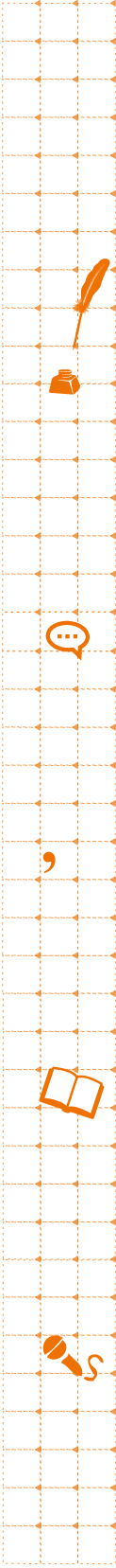 !Observaciones al docente:Enseñar a los estudiantes a ser lectores activos tiene como prerrequisito lograr que aprendan a preguntar al texto y que cuestionen diferentes aspectos. Es importante recalcar que las preguntas tienen que surgir de los alumnos, por lo que se requiere el modelado permanente por parte del docente, quien se hace a sí mismo múltiples preguntas durante la lectura de un texto. Sin embargo, los alumnos deben poner en práctica esta estrategia de manera independiente con otros textos. Las preguntas al texto sirven como una manera de mejorar la comprensión lectora y, a la larga, esta manera de leer se convierte en una actitud que genera un lector activo y crítico.Los buenos lectores en segundo básico preguntan al texto para:› aclarar significados› especular sobre lo que sucederá y luego contrastarlo con lo que realmente sucedió› localizar un dato específico en el texto›  establecer para qué sirve un dato o un recurso utilizado por quien escribeElaboración de preguntas sobre un textoLuego de la lectura de un cuento, el docente solicita a los estudiantes que escriban dos preguntas que les gustaría hacerle al autor sobre lo que sucede en el relato.Preguntas al protagonista de un cuentoA partir de la lectura independiente de un cuento corto, el docente invita a los alumnos a dividirse en grupos y convertirse en periodistas. Les solicita que escriban en un cartel dos preguntas al protagonista del cuento. Luego, los estudiantes leen las preguntas en voz alta y el resto del curso las contesta. El docente finaliza la actividad, complementando con más preguntas que son importantes para una mejor comprensión del texto.Parejas de preguntasEl docente inicia la actividad entregando un papel a cada alumno. Luego les pide que lean un texto. Una vez que termina la lectura, pide a los estudiantes que escriban una pregunta sobre este, la intercambien con su compañero de banco y la contesten. Finalmente, dirige una conversación acerca de las preguntas realizadas y las respuestas entregadas.Escribir preguntas para respuestas dadasEl docente entrega a los estudiantes una guía que contiene una serie de respuestas a preguntas que fueron borradas. Los alumnos deben escribir la pregunta que corresponde a cada respuesta.